2022年度剑阁县经济信息化和科学技术局决算公开目录公开时间：2023年10月16日第一部分 部门单位概况一、基本职能及主要工作二、机构设置第二部分 2022年度部门决算情况说明一、收入支出决算总体情况说明二、收入决算情况说明三、支出决算情况说明四、财政拨款收入支出决算总体情况说明五、一般公共预算财政拨款支出决算情况说明六、一般公共预算财政拨款基本支出决算情况说明七、“三公”经费财政拨款支出决算情况说明八、政府性基金预算支出决算情况说明九、国有资本经营预算支出决算情况说明十、其他重要事项的情况说明第三部分 名词解释第四部分 附件第五部分 附表一、收入支出决算总表二、收入决算表三、支出决算表四、财政拨款收入支出决算总表五、财政拨款支出决算明细表六、一般公共预算财政拨款支出决算表七、一般公共预算财政拨款支出决算明细表八、一般公共预算财政拨款基本支出决算表九、一般公共预算财政拨款项目支出决算表十、一般公共预算财政拨款“三公”经费支出决算表十一、政府性基金预算财政拨款收入支出决算表十二、政府性基金预算财政拨款“三公”经费支出决算表十三、国有资本经营预算财政拨款收入支出决算表十四、国有资本经营预算财政拨款支出决算表第一部分 部门单位概况     一、 基本职能及主要工作（一）主要职能1.主要负责工业经济、信息化、无线电管理、科学技术、盐业、民营经济和能源管理工作，负责组织实施国家西部大开发战略等有关工业经济的方针、政策。2.参与制订国民经济和社会发展规划，负责拟订并组织实施工业、信息化、科技发展规划、年度计划和产业规划，并组织实施。3.组织推动信息化和工业化融合、工业化与城镇化联动，负责推进全县工业结构调整，拟订全县新型工业化发展、科技发展战略和规划，组织实施工业强县战略。4.拟订全县工业经济发展、信息化建设、无线电管理、科学技术发展、盐业、民营经济的规定并组织实施。监测、分析经济运行态势和质量。5.承办年度工业经济目标责任考核。6.负责全县企业技术改造推进工作，制定并发布全县企业技术改造投资项目引导目录。7.负责全县企业技术创新体系建设。8.负责全县产业园区建设发展的牵头服务工作。9.对国家重大工业经济政策实施情况进行督查，负责全县中小企业发展的指导推进工作。10.统筹推进全县信息化工作。11.拟订全县科学技术发展、引进国外智力规划和政策并组织实施和监督检查。统筹推进全县创新体系建设和科技体制改革。推进科技基础条件平台（基地)建设和科技资源开放共享。组织拟订县级财政科技计划（专项、基金)并监督和实施。负责本部门预算中的科技经费预决算及经费使用的监督管理。（二）2022年重点工作完成情况工业运行：全年实现规上工业总产值115.97亿元（同比增速8.96%），规上工业增加值增速7%，实现规上工业利润3.8亿元，完成5户进规任务。工业投资：全年完成工业投资28.37亿元，同比增长13.1%，占目标任务的76.7%，增速排名全市第四；技改投资19.64亿元，同比增长27.3%，占目标任务的99%，增速排名全市第二。招商引资：2021年完成引进项目5个，总投资23.8亿元，分别占目标任务的125%、204%，完成亿元以上项目5个，5亿元以上项目2个。科技创新：全社会研究与实验发展（R&D）投入强度目标任务0.28%，2020年为0.33%；全年科技成果转化产值实现32亿元；全年高新技术主营业务收入突破30亿元，同比增长23%。超额完成高新技术主营收入任务；技术交易合同登记额目标1070万元，已完成1072.5万元；科技扶贫在线解决群众科技需求目标任务5200次，完成6139次。绿色发展：完成5台（0.97蒸吨）市下达燃煤锅炉淘汰，市下达“散乱污”企业整治任务3家。向上争取：完成向上争取9168万元，占全年目标任务9117万元的105.6%。二、机构设置剑阁县经济信息化和科学技术局无下属二级单位，无纳入2022年度部门预算编制范围的二级预算单位。第二部分 2022年度部门决算情况说明收入支出决算总体情况说明2022年度收、支总计1929.17万元。与2022年相比，收、支总计各增加了345.21万元，上浮21.79%。主要变动原因是一般公共预算财政拨款收入增加。图1：收、支决算总计变动情况图）（柱状图）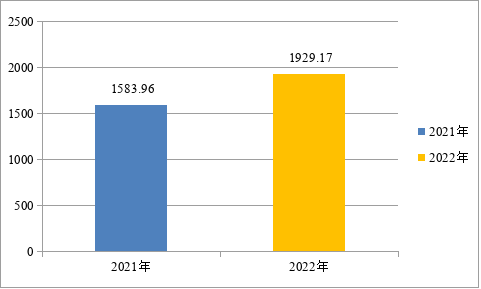 收入决算情况说明2022年本年收入合计1929.17万元，其中：一般公共预算财政拨款收入1929.17万元，占100%；政府性基金预算财政拨款收入0万元，占0%；国有资本经营预算财政拨款收入0万元，占0%；上级补助收入0万元，占0%；事业收入0万元，占0%；经营收入0万元，占0%；附属单位上缴收入0万元，占0%；其他收入0万元，占0%。（图2：收入决算结构图）（饼状图）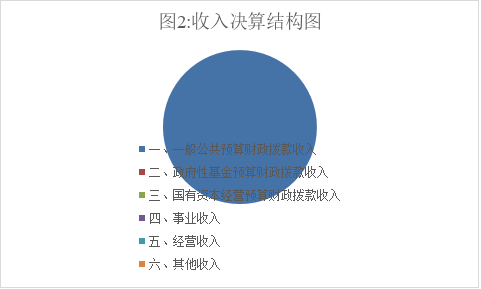 支出决算情况说明2022年本年支出合计1929.17万元，其中：基本支出591.21万元，占31.07%；项目支出1329.82万元，占68.93%；上缴上级支出0万元，占0%；经营支出0万元，占0%；对附属单位补助支出0万元，占0%。（图3：支出决算结构图）（饼状图）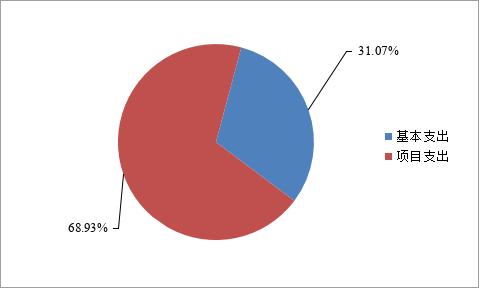 四、财政拨款收入支出决算总体情况说明2022年财政拨款收、支总计1929.17元。与2021年相比，财政拨款收、支总计各增加了345.21万元，上浮21.79%。主要变动原因是一般公共预算财政拨款收入增加。（图4：财政拨款收、支决算总计变动情况）（柱状图）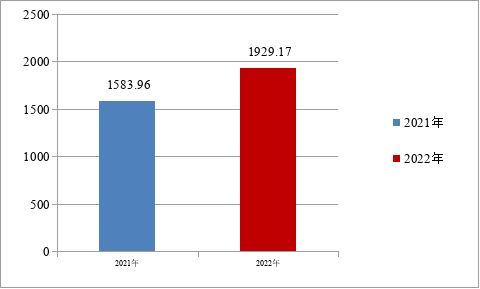 五、一般公共预算财政拨款支出决算情况说明（一）一般公共预算财政拨款支出决算总体情况2022年一般公共预算财政拨款支出1929.17万元，占本年支出合计的100%。与2021年相比，一般公共预算财政拨款支出增加了345.21万元，上浮21.79%。主要变动原因是疫情防控项目资金拨款增加。（图5：一般公共预算财政拨款支出决算变动情况）（柱状图）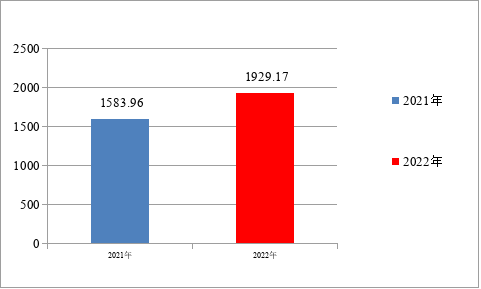 （二）一般公共预算财政拨款支出决算结构情况2022年一般公共预算财政拨款支出1929.17万元，主要用于以下方面：一般公共服务（类）支出560.49万元，占29.05%；科学技术（类）支出58.38万元，占3.02%；社会保障和就业（类）支出61.66万元，占3.2%；卫生健康支出426.56万元，占22.11%；农林水（类）支出50万元，占2.59%；资源勘探工业信息等（类）支出688.5万元，占35.7%；商品服务业等（类）支出52.74万元，占比2.73%；住房保障（类）支出30.84万元，占1.6%。（图6：一般公共预算财政拨款支出决算结构）（饼状图）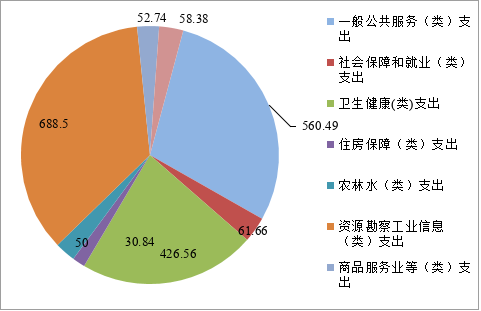 （三）一般公共预算财政拨款支出决算具体情况2022年一般公共预算支出决算数为1929.17万元，完成预算100%。其中：1. 一般公共服务（类）政府办公厅（室）及相关机构事务（款）行政运行（项）： 支出决算为341.86万元，完成预算100%；事业运行（项）：支出决算为160.03万元，完成预算100%，其他政府办公厅（室）及相关机构事务支出（项）：支出决算为20万元，完成预算100%；商贸事务（款）招商引资（项）： 支出决算为38万元，完成预算100%。2.科学技术（类）技术研究与开发（款）科技成果转化与扩散（项）： 支出决算为8.87万元，完成预算100%；其他科技条件与服务支出（项）支出决算为20万元，完成预算100%；科技奖励（项）支出决算为29.5万元，完成预算100%。3.社会保障和就业（类）行政事业单位养老支出（款）机关事业单位基本养老保险缴费支出（项）： 支出决算为45.46万元，完成预算100%。其他社会保障和就业支出（款）其他社会保障和就业支出（项）： 支出决算为16.2万元，完成预算100%。 4.卫生健康（类）行政事业单位医疗（款）行政单位医疗（项）：支出决算为20.56万元，完成预算100%；卫生健康（类）公共卫生（款）重大公共卫生服务（项）支出决算数为406万元，完成预算100%。5.农林水支出（类）农业农村（款）科技转化与推广服务（项）： 支出决算为50万元，完成预算100%。6.资源勘探工业信息等支出（类）制造业（款）其他制造业支出（项）： 支出决算为223万元，完成预算100%；资源勘探工业信息等支出（类）工业和信息产业监管（款）产业发展（项）支出预算数为342万元，完成预算100%；资源勘探工业信息等支出（类）支持中小企业发展和管理支出（款）中小企业发展专项（项）支出预算数123.5万元，完成预算100%。7.住房保障支出（类）住房改革支出（款）住房公积金（项）： 支出决算为30.84万元，完成预算100%。    8.商品服务业等（类）支出52.74万元，完成预算100%。六、一般公共预算财政拨款基本支出决算情况说明	2022年一般公共预算财政拨款基本支出599.35万元，其中：人员经费521.01万元，主要包括：基本工资、津贴补贴、奖金、伙食补助费、绩效工资、机关事业单位基本养老保险缴费、职业年金缴费、其他社会保障缴费、其他工资福利支出、离休费、退休费、抚恤金、生活补助、医疗费补助、奖励金、住房公积金、其他对个人和家庭的补助支出等。公用经费78.34万元，主要包括：办公费、印刷费、咨询费、手续费、水费、电费、邮电费、物业管理费、差旅费、维修（护）费、租赁费、会议费、培训费、公务接待费、劳务费、委托业务费、工会经费、福利费、其他交通费、其他商品和服务支出。七、“三公”经费财政拨款支出决算情况说明（一）“三公”经费财政拨款支出决算总体情况说明2022年“三公”经费财政拨款支出决算为5.1万元，完成预算100%（二）“三公”经费财政拨款支出决算具体情况说明2022年“三公”经费财政拨款支出决算中，因公出国（境）费支出决算0万元，占0%；公务用车购置及运行维护费支出决算0万元，占0%；公务接待费支出决算5.1万元，占100%。具体情况如下：（图7：“三公”经费财政拨款支出结构）（饼状图）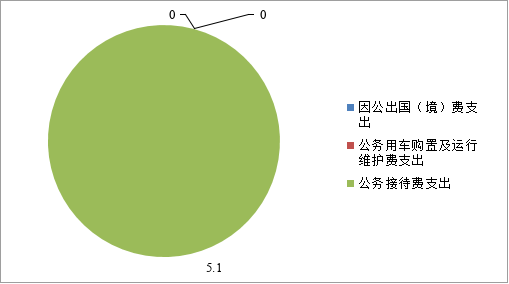 因公出国（境）经费支出0万元，全年安排因公出国（境）团组0次，出国（境）0人。2.公务用车购置及运行维护费支出0万元。其中：公务用车购置支出0万元。全年按规定更新购置公务用车0辆，截至2022年12月底，单位共有公务用车0辆，其中：轿车0辆、越野车0辆、载客汽车0辆。公务用车运行维护费支出0万元。3.公务接待费支出5.1万元，完成预算100%。公务接待费支出决算比2021年减少1.9万元，下浮27.14%。主要原因是接待次数有所减少。其中：国内公务接待支出5.1万元，主要用于全县经济信息和科技管理工作公务接待(执行公务、开展业务活动开支的交通费、住宿费、用餐费等)。国内公务接待80批次，702人次（不包括陪同人员），共计支出5.1万元，具体内容包括：上级督查督导、工作调研工作用餐及交通、住宿费等。外事接待支出0万元。八、政府性基金预算支出决算情况说明2022年政府性基金预算财政拨款支出0万元。国有资本经营预算支出决算情况说明2022年国有资本经营预算财政拨款支出0万元。其他重要事项的情况说明（一）机关运行经费支出情况2022年，机关运行经费支出78.34万元，比2021年减少8.62万元，下浮9.9%。主要原因是公用经费减少。（二）政府采购支出情况2022年，政府采购支出总额97.8万元，其中：政府采购货物支出0万元、政府采购工程支出0万元、政府采购服务支出97.8万元。（三）国有资产占有使用情况截至2022年12月31日，共有车辆0辆，其中：主要领导干部用车0辆、机要通信用车0辆、应急保障用车0辆、其他用车0辆。单价50万元以上通用设备0台（套），单价100万元以上专用设备0台（套）。（四）预算绩效管理情况本部门按要求对2022年部门整体支出开展绩效自评，从评价情况来看本单位将项目总体目标细化分解为具体的绩效目标展开实施，通过清晰、可衡量的指标值予以体现。根据相关政策的要求和文件的指导，本单位遵从在不违背相关项目申报程序和管理办法的前提下，通过制定中长期项目规划，履行相应的项目程序，该项目年度计划数与任务数相符，同时符合经济社会发展需要和部门年度项目规划；在资金使用情况方面，严格按照预算资金实施项目。名词解释1.财政拨款收入：指单位从同级财政部门取得的财政预算资金。2.事业收入：指事业单位开展专业业务活动及辅助活动取得的收入。3.经营收入：指事业单位在专业业务活动及其辅助活动之外开展非独立核算经营活动取得的收入。4.其他收入：指单位取得的除上述收入以外的各项收入。 5.使用非财政拨款结余：指事业单位使用以前年度积累的非财政拨款结余弥补当年收支差额的金额。 6.年初结转和结余：指以前年度尚未完成、结转到本年按有关规定继续使用的资金。 7.结余分配：指事业单位按照会计制度规定缴纳的所得税、提取的专用结余以及转入非财政拨款结余的金额等。8、年末结转和结余：指单位按有关规定结转到下年或以后年度继续使用的资金。9.一般公共服务（类）政府办公厅（室）及相关机构事务（款）行政运行（项）：指行政单位（包括实行公务员管理的事业单位）的基本支出。事业运行（项）指事业单位的基本支出。商贸事务（款）招商引资（项）：指用于招商引资、优化经济环境等方面的支出。10.科学技术（类）技术研究与开发（款）科技成果转化与扩散（项）：指促进科技成果转化为现实生产力的应用、推广和引导性支出，以及基本建设支出中用于支持企业科技自主创新的支出。11.科技条件与服务（款）其他科技条件与服务支出（项）：指其他用于科技条件与服务支出。其他科学技术支出（款）科技奖励（项）：指用于科学技术奖励方面的支出。11.社会保障和就业（类）行政事业单位养老支出（款）机关事业单位基本养老保险缴费支出（项）：指机关事业单位实施养老保险制度由单位缴纳的基本养老保险费支出。其他社会保障和就业支出（款）其他社会保障和就业支出（项）：指用于其他社会保障和就业方面的支出。12.卫生健康支出（类）行政事业单位医疗（款）行政单位医疗（项）：指财政部门安排的行政单位（包括实行公务员管理的事业单位）基本医疗保险缴费经费。13.资源勘探信息等（类）制造业（款）其他制造业支出（项）：指用于除通信设备制造业、交通设备制造业等其他制造业方面的支出。14.支持中小企业发展和管理支出（款）中小企业发展专项（项）：指用于支持中小企业公共服务体系和融资服务体系建设等方面的支出。15.住房保障（类）住房改革支出（款）住房公积金（项）：指行政事业单位按人力资源和社会保障部、财政局规定的基本工资和津贴补贴以及规定比例为职工缴纳的住房公积金。16.基本支出：指为保障机构正常运转、完成日常工作任务而发生的人员支出和公用支出。17.项目支出：指在基本支出之外为完成特定行政任务和事业发展目标所发生的支出。 18.“三公”经费：指部门用财政拨款安排的公务接待费。其中公务接待费反映单位按规定开支的各类公务接待支出。19.机关运行经费：为保障行政单位（含参照公务员法管理的事业单位）运行用于购买货物和服务的各项资金，包括办公及印刷费、邮电费、差旅费、会议费、福利费、日常维修费、办公用房水电费、办公用房物业管理费以及其他费用。第四部分 附件剑阁县经济信息化和科学技术局2022年部门整体支出绩效评价报告部门基本情况机构组成。剑阁县经济信息化和科学技术局是财政一级预算行政单位，无下属二级单位。局机关设11个内设机构，生产力促进中心、节能监察中心、工业专班设在我局，代县人民政府管理剑州中小企业融资担保服务公司。机构职能和人员概况。主要职能：     1、贯彻实施国家有关工业经济、信息化、无线电管理、科学技术方针、政策和法律法规；组织实施国家西部大开发战略等有关工业经济的政策措施；拟订全县工业经济发展、信息化建设、无线电管理、科学技术发展的规定并组织实施；负责本系统、本部门依法行政工作，落实行政执法责任制。组织推动信息化和工业化融合、工业化与城镇化联动，负责推进全县工业结构调整发展战略等有关工业经济的政策措施；拟订全县工业经济发展、信息化建设、无线电管理、科学技术发展的规定并组织实施；负责本系统、本部门依法行政工作，落实行政执法责任制。组织推动信息化和工业化融合、工业化与城镇化联动，负责推进全县工业结构调整。                   2、负责拟订全县新型工业化发展、科技发展战略和规划，协调解决新型工业化进程中的重大问题，组织实施工业强县战略。3、监测、分析经济运行态势和质量，建立全县工业经济运行预警机制，拟订中、近期经济运行目标、规定并组织实施，协调解决经济运行中的重大问题，承办年度工业经济目标责任考核。4、负责全县企业技术改造推进工作，组织制定并实施全县企业技术改造投资规划和政策，制定并发布全县企业技术改造投资项目引导目录。提出工业和信息化固定资产投资规模的意见，按照规定权限审批、核准、备案规划内全县企业技术改造项目，组织企业技术改造项目申报国家、省、市有关专项计划并组织实施。5、负责全县企业技术创新体系建设，制定鼓励企业技术创新的政策措施；指导企业技术创新、技术引进、重大装备国产化和重大技术装备研制，编制下达全县企业技术创新项目计划并组织实施，按照规定程序会同有关部门组织企业技术中心申报、认定和建设管理工作。6、负责全县产业园区建设发展的牵头服务工作，拟订并组织实施产业园区、产业集群发展规划和政策措施，指导产业园区合理布局，负责推进重点产业园区建设发展，推进园区公共配套设施建设，组织实施产业园区公共服务平台项目计划。7、负责全县工业、信息化和科技领域的节能降耗、清洁生产和资源节约与综合利用工作，协调推进工业化与生态环境协调发展中的重大问题，组织实施相关重大示范项目和新产品、新技术、新工艺、新设备、新材料的推广应用。8、负责实施全县盐业行业管理工作，承担盐业专营管理工作、指导和协调等相关职责，组织实施盐产业政策。9、负责推进企业信用制度建设，负责中小企业信用担保和融资体系建设并实施行业监管，牵头制定工业发展资金等财政专项资金使用计划，负责企业技术改造、技术创新、生产运行等涉及财政、信贷、税收、保险等方面问题的协调，指导工业企业直接融资工作，负责企业上市培育工作。10、对国家重大工业经济政策实施情况进行督查，指导企业建立现代企业制度、改组改造、兼并重组，负责全县企业治乱减负工作，指导企业经营管理人员、专业技术人员培训，负责全县大企业大集团和龙头骨干企业的培育工作，负责全县中小企业发展的指导推进工作，组织有关部门拟订促进中小企业发展的政策措施，负责推进中小企业服务体系建设。11、负责对全县工业企业实施行业管理，制定并组织实施相关政策措施，拟订新材料、节能环保、电动汽车、生物医药等战略性新兴产业规划、年度计划、政策措施并组织实施。指导工业、信息化和无线电领域的社会中介组织发展。12、贯彻执行国家有关民营经济发展方面的方针、政策和法律法规，拟订全县促进民营经济发展的政策规定；制定全县民营经济发展工作目标，协调处理民营经济发展中的重大问题，通报民营经济发展情况，督促检查民营经济发展工作落实情况；指导全县民营经济发展工作。13、统筹推进全县信息化工作，制定并组织实施相关政策，指导电子政务、企业信息化，推动跨行业、跨部门面向社会服务网络的互联互通和信息资源共享。14、组织拟订高新技术产业发展规划、政策和措施，开展工业重点领域技术发展需求分析，提出重大任务并组织实施。负责组织高新技术企业、科技型中小企业申报和认定，推动企业科技创新能力建设。指导高新技术产业开发园区、基地的建设，对高新技术产业园区、基地的安全生产和职业健康工作实施行业监督管理。承担推进科技军民融合发展相关工作。15、拟订全县科学技术发展、引进国外智力规划和政策并组织实施和监督检查。统筹推进全县创新体系建设和科技体制改革，会同有关部门健全技术创新激励机制，拟订促进产学研结合的政策措施，指导区域创新发展、科技资源合理布局和协同创新能力建设。优化科研体系建设，指导科研机构改革发展。推进科技基础条件平台（基地)建设和科技资源开放共享。16、编制全县重大科技专项方案并组织实施，组织协调全县重大基础研究、应用基础研究，统筹关键共性技术、前沿引领技术、现代工程技术、颠覆性技术研发和创新，牵头组织重大技术攻关和成果应用示范。17、负责职责范围内的安全生产和职业健康、生态环境保护、审批服务便民化等工作。18、承办县委、县政府交办的其他事项。人员概况至2022年12月末，我局人员编制34名，其中，行政编制18名，机关工勤人员4人和事业编制11名。实际在职人员38人，其中行政人员21人，工勤人员2人，事业人员15人，管理退休人员95人，遗属补助人员11人。（三）年度主要工作任务2022年重点工作完成情况工业运行：全年实现规上工业总产值115.97亿元（同比增速8.96%），规上工业增加值增速7%，实现规上工业利润3.8亿元，完成5户进规任务。工业投资：全年完成工业投资28.37亿元，同比增长13.1%，占目标任务的76.7%，增速排名全市第四；技改投资19.64亿元，同比增长27.3%，占目标任务的99%，增速排名全市第二。招商引资：2021年完成引进项目5个，总投资23.8亿元，分别占目标任务的125%、204%，完成亿元以上项目5个，5亿元以上项目2个。科技创新：全社会研究与实验发展（R&D）投入强度目标任务0.28%，2020年为0.33%；全年科技成果转化产值实现32亿元；全年高新技术主营业务收入突破30亿元，同比增长23%。超额完成高新技术主营收入任务；技术交易合同登记额目标1070万元，已完成1072.5万元；科技扶贫在线解决群众科技需求目标任务5200次，完成6139次。绿色发展：完成5台（0.97蒸吨）市下达燃煤锅炉淘汰，市下达“散乱污”企业整治任务3家。向上争取：完成向上争取9168万元，占全年目标任务9117万元的105.6%。（四）部门整体支出绩效目标。2022年，实现规上工业增加值增速11%以上，新进规5户，规上工业利润总额4亿元；工业税收较2021年增长20%；全力争取实现工业投资29亿元，技改投资20亿元。密切与东方电气、中节能、中广核合作，加快剩余33MKW风电资源整合开发力度，推动风机叶片改制及天然气净化厂二期项目实施，清洁能源产业实现产值30亿元；依托石英砂矿石资源优势，发展新型建材产业；聚焦食品饮料产业集群发展，切实发挥巨星农牧、川老头等项目龙头带动作用。剑门园区形成以生物医药为主导的园区特色，力争产值达100亿元；普安园区破解风景名胜保护区制约，园区10万平米闲置产房实现非生产性功能置换，新拓园210亩，不断强化园区食品饮料产业特色；金剑园区完成一期2000亩建设，实现投资30亿元。打造天然气综合利用产业发展平台，开展天然气发电项目前期论证工作，深化东西部协作、上剑合作，围绕主导产业实施精准招商，承接东部地区产业转移1个，力争招引落地项目5个，增加园区企业5家。鼓励企业加大科研投入，强化科技平台支撑，促进知识成果转化，增强创新驱动高质量发展动能。创新工作方法，全力推进兴能新材破产工作，实现嘉欣包装、新力能源等3家困难企业脱困解困。二、部门（单位）资金收支情况（一）部门（单位）财政拨款收支情况。1.单位财政拨款收入情况剑阁县经济信息化和科学技术局2022年收入预算1929.17万元，其中：一般公共预算拨款收入1929.17万元，占100.00%.单位财政拨款支出情况剑阁县经济信息化和科学技术局2022年支出预算1929.17万元，其中：基本支出599.35万元，占31.06%；项目支出1329.81万元，占68.94%。三、单位整体绩效分析（一）部门（单位）预算项目绩效分析。1.人员类项目绩效分析剑阁县经济信息化和科学技术局2022年人员类收入预算521.01万元，其中：一般公共预算拨款收入521.01万元，占100.00%；主要用于基本工资、津贴补贴、社会保险缴费、住房公积金、遗属生活补助、高层次人才安家费等支出，预算执行率100%，无结余资金。2.运转类项目绩效分析运转类收入预算78.34万元，其中：一般公共预算拨款收入78.34万元，占100.00%；主要用于：办公费、水费、电费、邮电费、印刷费、差旅费、维修（护）费、物业管理费、劳务费等支出，预算执行率100%，无结余资金。3.特定目标类项目绩效分析特定目标类收入预算1329.82万元，其中：一般公共预算拨款收入1329.82万元，占100.00%；主要用于：科学技术支出、农林水支出、资源勘探工业信息等支出、商业服务业等支出。（二）结果应用情况。  1、 预算管理（1）报送时效，我局做到了按县财政局部门预算编制要求的时间及时报送部门预算和项目绩效预算。（2）编制质量，我局所编制的部门预算编制完整无漏项；预算编制准确，基础信息和科目使用准确，预算编制规范，项目名称、绩效指标、项目内容说明等合乎规范。（3）加强单位内部管理工作。严格控制“三公”经费的规模和比例，把关“三公”经费支出的审核、审批，杜绝挪用和挤占其他预算资金行为；进一步细化“三公”经费的管理，合理压缩“三公”经费支出。加强内部控制。重视内部管理制度建设及监督，加强财务管理，强化财务监督，增强法纪观念，遵守规章制度。为保证财务管理工作规范有序进行，经费支出时，按照预算规定严格审核，列报支付，杜绝超支现象发生。2、预算执行（1）预算执行刚性，严格执行预算，执行中不调整预算项目。（2）预算执行平衡，2022年度预算1929.17万元，年度预算支出1929.17万元，年度预算执行收支平衡，并圆满完成本部门任务和社会事业发展职能职责；人员支出部分按时间进度执行，年终没有出现政策规定外的硬缺口。（3）部门决算编制和审查，2022年度部门决算做到了按时报送部门决算报表、账表一致、决算数据真实准确。四、评价结论及建议（一）评价结论。根据预算绩效管理要求，本部门（单位）对2022年整体支出开展了绩效自评，2022年部门整体支出绩效自评评分为86分。全年基本支出保证了机关正常运行，项目支出保障了重点工作的开展，促进了全县工业、信息化、科技、能源等方面的稳步发展，达到了预期绩效目标。（二）存在问题。存在的问题主要是绩效评价工作规范化、制度化以及信息化程度低。改进建议。1、细化预算编制工作，认真做好预算编制。进一步加强单位内部机构各股室的预算管理意识，严格按照预算编制的相关制度和要求进行预算编制。2、对相关人员加强业务培训，特别是针对《中华人民共和国预算法》《政府会计制度》等的学习培训，规范部门预算收支核算，切实提高部门预算收支管理水平。   剑阁县经济信息化和科学技术局关于2022年专项资金预算项目绩效自评情况的报告（川北高山茶园提质增效关键技术产业化应用与示范项目）一、项目执行情况（一）项目概况。简述项目主要研究内容、目标任务及考核指标。项目主要研究内容（1）茶树精准施肥。茶园鲜叶产量与茶园土壤养分含量关系密切，剑阁县茶园基地土壤肥力不高且有机质含量略低，紧密结合本项目转移转化应用的技术成果探索出合理有效的茶树精准施肥措施，使土壤养分充足，保持高含量的有机质，才能确保茶园持续稳定高产，真正实现茶园提质增效。主要开展三项技术：一是茶树N、P、K营养协同优化调控技术。冬季重施基肥，以根施N、P、K复合肥为主，春、夏、秋季结合施追肥以根施N肥+叶施N肥为辅。二是基于茶树营养（土壤养分）丰缺（供需）适量（时）精准施肥技术。将树体养分测定值与茶树营养和土壤养分量化评价的精准施肥理论的分级标准进行比较，以判断植株营养丰缺状况。三是基于茶树鲜叶内质调控的“两减两增”优质肥培技术。冬季重施基肥，以有机肥为主，春、夏、秋季结合施追肥，以茶叶专用复合肥为辅的茶树鲜叶品质调控综合施肥技术参数和方案。高产优质树冠培养。剑阁地区老茶山的茶树群体结构不够合理，树冠存在地上部分长势衰弱、枝系结构不良、茶树覆盖度低等需要改造的情况。培养高产优质树冠，主要包括茶树树冠修剪更新、适量（时）精准施肥和茶园机械化管理与耕作等三部分内容。茶园病虫害绿色防控。传统栽培模式下的老茶山茶园存在植保技术体系不健全、规模性差，主要依赖化学防治，且滥用农药造成茶产品质量不安全、环境污染严重等问题，通过农业措施、物理措施和生物防治等方法，进行茶园病虫害绿色防控，提高茶园系统内的自然生态调控能力。总体目标建设标准化优质安全高效高山茶园基地1个，面积400亩；建设高山茶园引种科技示范基地1个，面积100亩，引进各类茶树品种33个，其中新品种2个，分别为金凤一号、三花1951。根据科技成果的技术，结合川北地区茶叶生产难点，集成川北高山茶园提质增效关键技术1套，为今后技术推广提供理论依据和参考资料。技术培训。在项目实施地举办茶树栽培管护培训班，邀请周边茶农、茶企、相关部门参加学习，从精准施肥技术、病虫害绿色防控技术等方面进行讲解、实操，为川北高山茶园提质增效技术的推广及应用奠定基础。开展技术指导。邀请省农业科学院茶叶研究所专家，在剑阁基地进行现场技术指导，现场解决问题。将项目形成的技术体系推广应用到周边2000亩老茶山，发挥带动示范效应。通过本项目的实施以及技术推广，带动项目核心区农民年均收入增加1500元以上，并培育示范企业1家。（二）项目管理情况。由公司综合部、生产运营部双部门对项目负责，制定了项目用工、物资采购等相关制度，对每天、每周、每月用工、实施情况进行统计督促。（三）阶段性目标任务完成情况。本项目于2022年初启动，截至目前，100亩高山茶园引种科技示范基地、400亩标准化优质安全高效高山茶园基地均已建设完成。一是引进了金凤一号、三花1951等各类茶树品种33个，全部完成栽种工作；二是按照四川省农业科学院茶叶研究所制定的管护技术方案，完成了茶园测土、茶蓬修剪、铺设除草地布以及精准施肥等管护工作，同时开展了水肥一体化、病虫害防控等工作；三是修剪复壮后采制了一批优质精品茶，在剑门关景区进行了品鉴推广，得到了各界人士的高度认可。（四）阶段性技术创新与示范应用绩效情况。1.阶段性技术创新成果。四川省农业科学院茶叶研究所专家团队多次前往实地进行现场指导和科研工作，对项目地周边村民进行了培训，川北高山茶园提质增效相关技术正在整理当中。2.阶段性技术及产品应用转化情况。目前100亩高山茶园引种科技示范基地正在幼苗期，还无法产生经济效益，400亩标准化优质安全高效高山茶园基地经过一年多的标准化管护，园区形象焕然一新，茶青质量、产量大大提高，得到了县、市、省各界人士的高度认可，累计销售200余万元。二、项目资金管理与使用情况（一）项目资金（包括自筹资金）到位情况。项目资金已全部到位。（二）项目资金使用和管理情况。该项目计划使用资金100万元，实际到位资金为107.75万元，其中专项经费50万元，企业自筹资金57.75万元。在资金使用上，严格按照专项资金管理办法、公司财务制度文进行相关资金使用与考核，设立项目专账，专款专用，未发生违规使用的情况。 三、项目实施存在的主要问题主要是茶园管护成本太高，仅100亩高山茶园引种科技示范基地一年的管护成本就高达80余万元，资金压力太大。下一步打算及建议下一步主要是以剑阁县恢复性发展茶产业为契机，一是以现有茶叶基地为核心，结合广元厚重的茶文化历史，打造广元首个茶业科技园，园区全部植入智慧科技手段，打造智慧园区；新建精制绿茶、红茶生产线各1条，建成集观光、采摘、加工、体验、展示于一体的茶旅融合项目；二是挖掘《蜀中名胜记》中关于“梁山寺产茶”的历史典故，打造“福心茶园”项目，新建茶文化展示中心，与剑门关旅游进行深度融合；三是依托已开发的茶叶产业基地发展，推广茶叶种植技术，建成省级茶产业技术推广服务中心，完成区域内茶叶品质标准的统一。构建集种植、科研、产品开发与销售、旅游为一体的国家级茶叶产业龙头企业。四是在促进当地就业、农民增收、创税以及一二三产深度整合发展等方面，带动全产业链协同发展，有效促进剑阁县经济发展进程。川北高山茶园提质增效关键技术产业化应用与示范项目绩效自评表剑阁县经济信息化和科学技术局2022年专项预算项目（转企升规）支出绩效自评报告一、项目概况 （一）项目资金申报及批复情况。根据《广元市财政局关于预下达2022年“转企升规”财政激励资金的通知》（广财建﹝2022﹞99号）文件通知，剑阁县获得7家企业“转企升规”财政激励资金10.5万元。符合资金管理办法等相关规定。（二）项目绩效目标。为2022年新进规企业兑现“转企升规”财政激励资金10.5万元，申报内容符合实际，申报目标合理可行，已全部支付完毕。（三）项目资金申报相符性。项目申报时我县新进规企业7家，故申报7家新进规企业奖励资金10.5万元，但年底又新进规2家，故10.5万元资金平均分配给了9家企业。因此项目申报内容与具体实施内容相符有一定出入。二、项目实施及管理情况（一）资金计划、到位及使用情况。1．资金计划及到位。2022年到位市级“转企升规”财政激励资金10.5万元2．资金使用。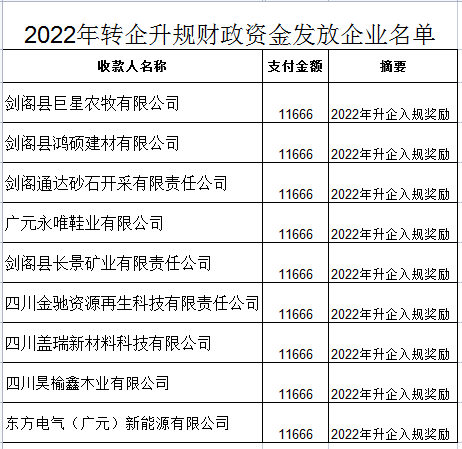 截至目前资金已全部支付，支付依据合规合法，资金支付与预算相符，但项目申报时我县新进规企业7家，故申报7家新进规企业奖励资金10.5万元，但年底又新进规2家，故10.5万元资金平均分配给了9家企业。因此项目申报内容与具体实施内容相符有一定出入。（二）项目财务管理情况。有健全的财务制度，项目合同签订、资金拨付严格按照财务管理制度进行管理。保证专款专用，资金发放复查由财务人员按照财务制度进行资金的审核、支付和核算，所有支出均以转账方式进行，手续是完善的，不存在虚假会计凭证的情况，会计严格执行财务管理制度，财务处理及时，核算规范。（三）项目组织实施情况。项目组织架构及实施流程。1.项目业务股室根据项目申报和经费下达情况提供资金拨付明细表。2.财务人员按资金拨付要求及项目业务股室提供的名单上预算平台拨付资金。（二）项目管理情况。此项目为工业资金项目，通过奖励资金的拨付，提高企业升规积极性，充实规上企业库。（三）项目监管情况。业务股室人员在资金拨付完毕后电话回访企业是否收到奖励资金。三、项目绩效情况（一）项目完成情况。2023年2月24日，10.5万元激励资金已兑现完毕，因申报时只有7家人规，但申报后又有两家企业进规，因此10.5万元资金拨付给了9家新进规企业，每家企业11666元，资金结余6元。（二）项目效益情况。“转企升规”财政激励资金的拨付，提高了政府公信力，提升了企业家信心，为剑阁工业企业的良性发展提供了契机。四、问题及建议（一）存在的问题。无相关建议。第五部分 附表一、收入支出决算总表二、收入决算表三、支出决算表四、财政拨款收入支出决算总表五、财政拨款支出决算明细表六、一般公共预算财政拨款支出决算表七、一般公共预算财政拨款支出决算明细表八、一般公共预算财政拨款基本支出决算表九、一般公共预算财政拨款项目支出决算表十、一般公共预算财政拨款“三公”经费支出决算表十一、政府性基金预算财政拨款收入支出决算表十二、政府性基金预算财政拨款“三公”经费支出决算表十三、国有资本经营预算财政拨款收入支出决算表十四、国有资本经营预算财政拨款支出决算表主管部门及代码主管部门及代码505501剑阁县经济信息化和科学技术局505501剑阁县经济信息化和科学技术局实施单位剑阁县茶叶发展有限公司项目预算执行情况（万元）项目预算执行情况（万元） 预算数：50万元 执行数：50万元项目预算执行情况（万元）项目预算执行情况（万元）其中：财政拨款50万元其中：财政拨款50万元项目预算执行情况（万元）项目预算执行情况（万元）其他资金其他资金年度总体目标完成情况预期目标预期目标预期目标目标实际完成情况目标实际完成情况年度总体目标完成情况建设高山茶园引种科技示范基地1个，面积100亩，引进各类茶树品种33个，其中新品种2个，辐射带到周边地区发展高山茶园2000亩，财政补助资金50万元。建设高山茶园引种科技示范基地1个，面积100亩，引进各类茶树品种33个，其中新品种2个，辐射带到周边地区发展高山茶园2000亩，财政补助资金50万元。建设高山茶园引种科技示范基地1个，面积100亩，引进各类茶树品种33个，其中新品种2个，辐射带到周边地区发展高山茶园2000亩，财政补助资金50万元。引进各类茶树品种33个，其中新品种2个，分别为金凤一号、三花1951；建设标准化优质安全高效高山茶园基地1个，面积400亩；建设高山茶园引种科技示范基地1个，面积100亩引进各类茶树品种33个，其中新品种2个，分别为金凤一号、三花1951；建设标准化优质安全高效高山茶园基地1个，面积400亩；建设高山茶园引种科技示范基地1个，面积100亩年度绩效指标完成情况一级指标二级指标三级指标预期指标值实际完成指标值年度绩效指标完成情况完成指标数量指标项目引进新品种、项目建设示范基地规模、10种、100苗引进各类茶树品种33个，其中新品种2个，分别为金凤一号、三花1951；建设标准化优质安全高效高山茶园基地1个，面积400亩；建设高山茶园引种科技示范基地1个，面积100亩年度绩效指标完成情况完成指标质量指标≥95%98%年度绩效指标完成情况完成指标成本指标专项科技计划资金补助50万元50万元年度绩效指标完成情况效益指标社会效益  指标提升地方特色农业产业发展提升地方特色农业产业发展提升地方特色农业产业发展年度绩效指标完成情况满意度指标满意度指标企业满意度≥95%98%2022年特定目标类部门预算项目（转企升规）绩效目标自评2022年特定目标类部门预算项目（转企升规）绩效目标自评2022年特定目标类部门预算项目（转企升规）绩效目标自评2022年特定目标类部门预算项目（转企升规）绩效目标自评2022年特定目标类部门预算项目（转企升规）绩效目标自评2022年特定目标类部门预算项目（转企升规）绩效目标自评主管部门及代码主管部门及代码505501剑阁县经济信息化和科学技术局505501剑阁县经济信息化和科学技术局实施单位剑阁县经济信息化和科学技术局项目预算执行情况（万元）项目预算执行情况（万元） 预算数：10.5万元 执行数：10.5万元项目预算执行情况（万元）项目预算执行情况（万元）其中：财政拨款10.5万元其中：财政拨款10.5万元项目预算执行情况（万元）项目预算执行情况（万元）其他资金其他资金年度总体目标完成情况预期目标预期目标预期目标目标实际完成情况目标实际完成情况年度总体目标完成情况2022年“转企升规”财政激励资金—2022年新进规7家工业企业补助2022年“转企升规”财政激励资金—2022年新进规7家工业企业补助2022年“转企升规”财政激励资金—2022年新进规7家工业企业补助2022年新进规9家工业企业已全部完成2022年新进规9家工业企业已全部完成年度绩效指标完成情况一级指标二级指标三级指标预期指标值实际完成指标值年度绩效指标完成情况产出指标数量指标企业数量79户年度绩效指标完成情况产出指标质量指标完成进规任务按时完成进规任务按时完成进规任务年度绩效指标完成情况产出指标成本指标专项科技计划资金补助10万元10.5万元10.5万元年度绩效指标完成情况效益指标社会效益  指标吃有效提升我县工业水平有效提升我县工业水平有效提升我县工业水平年度绩效指标完成情况效益指标经济效益指标有效提升我县经济水平有效提升我县经济水平有效提升我县经济水平年度绩效指标完成情况满意度指标满意度指标工业企业满意度95%95%